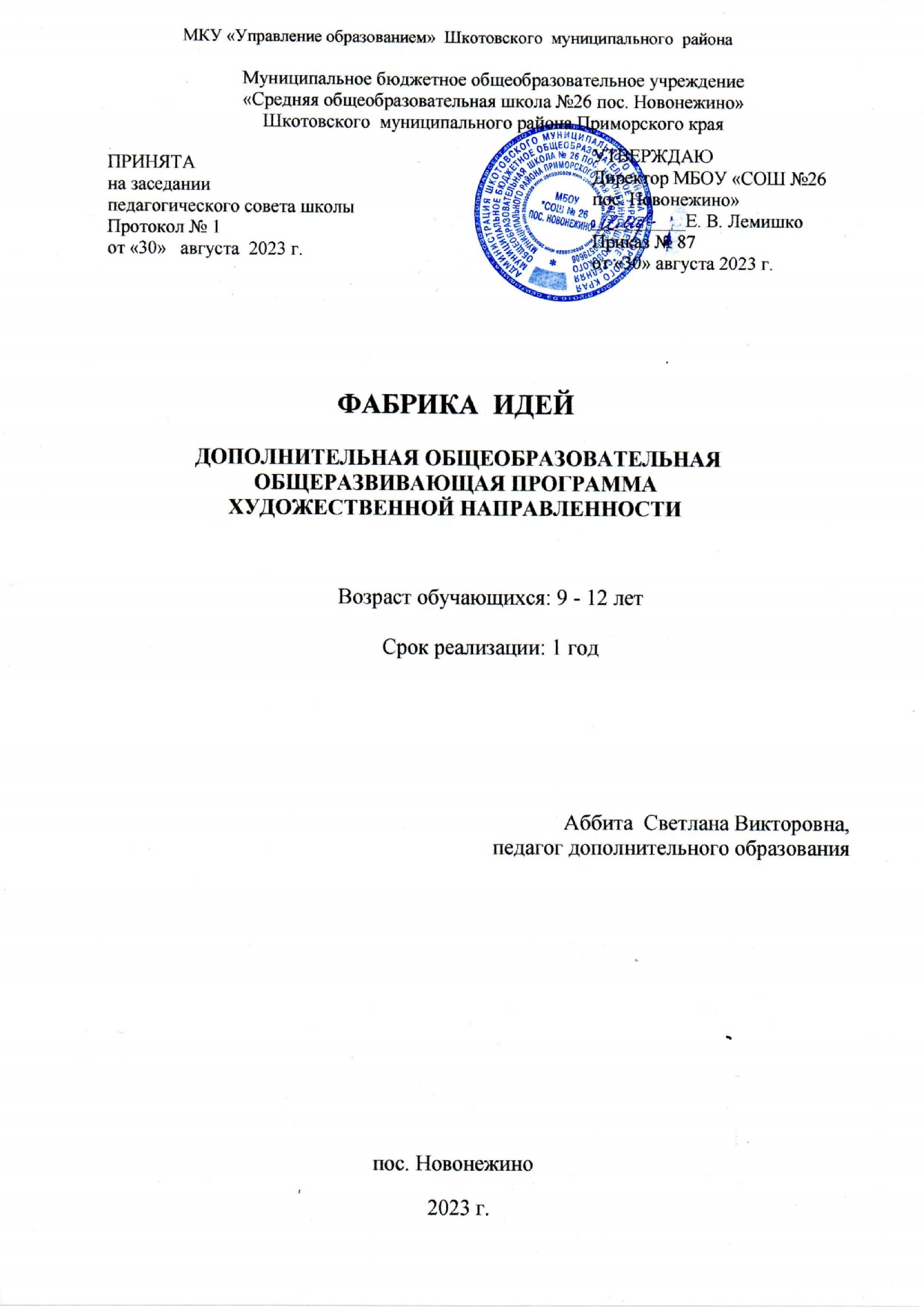 РАЗДЕЛ №1. ОСНОВНЫЕ ХАРАКТЕРИСТИКИ ПРОГРАММЫПояснительная запискаАктуальность программыИз всего многообразия видов творчества декоративно - прикладное является, наверное, самым популярным. Оно непосредственно связано с повседневным окружением человека и призвано эстетически формировать, оформлять быт людей и среду их обитания. Оглянувшись вокруг, можно заметить, что предметы декоративно-прикладного искусства вносят красоту в обстановку дома, на работе и в общественных местах.      С давних времен огромная часть изделий создавалась в домашних условиях. Женщины ткали полотно, шили одежду, вязали, создавали прекрасные картины. За все эти годы человечество собирало по крупицам опыт искусных мастеров, передавая и совершенствуя его от поколения к поколению. Интерес к отдельным ремеслам то ослабевал, то вновь возрастал, немало появлялось ремесел новых, а некоторые забылись навсегда.Направленность программы – художественная.Язык реализации программы – государственный язык – русский.Уровень усвоения – базовый.Адресат программы: программа кружка «Фабрика идей» рассчитана на школьников в возрасте от 9 до 12 лет. проживающих на территории Новонежинского сельского поселения. В кружок принимаются мальчики и девочки, проявляющие интерес и мотивацию к данной предметной области.  Не имеющие определенной практической подготовки. Необходим учет возрастных особенностей занимающихся, их индивидуальных особенностей. Организация образовательного процессаНабор и зачисление в группу осуществляется через портал Персонифицированного дополнительного образования https://25.pfdo.ru/app на основании личного заявления обучающегося или родителя (законного представителя) обучающегося, не достигшего возраста 14 лет без предварительного отбора и требований к уровню подготовки.Форма обучения:  очная.Формы проведения занятий: групповыеРежим занятий: 1 раз в неделюВремя проведения занятий: 2  часа.Срок реализации программы: 1 год – 36 недельСрок освоения программы: 1 год – 72 часаНаполняемость группы: 10 – 15 человекВозрастная категория: 9 -12 летЦель  программыЦель программы: Создание условий для развития творческой активности детей 9 – 12 лет Новонежинского сельского поселения через знакомство и овладение различными техниками декоративно-прикладного искусства.Задачи:Воспитательные:- приобщить учащихся к системе культурных ценностей, отражающих богатство общечеловеческой культуры, в том числе и отечественной, формировать потребность в высоких культурных и духовных ценностях и их дальнейшем обогащении;- побудить к овладению основами нравственного поведения и нормами гуманистической морали (доброты, взаимопонимания, милосердия, веры в созидательные способности человека, терпимости по отношению к людям, культуры общения, интеллигентности как высшей меры воспитанности);- воспитать уважительное отношение между членами коллектива в совместной творческой деятельности;- воспитать усидчивость, аккуратность, активность, уважение и любовь к труду, формировать потребность учащихся к саморазвитию. - развить потребность к творческому труду, стремление преодолевать трудности, добиваться успешного достижения поставленных целей.Обучающие:- познакомить воспитанников с историей и современными направлениями развития декоративно-прикладного творчества;- научить детей владеть различными техниками работы с материалами, инструментами и приспособлениями, необходимыми в работе;- обучить технологиям разных видов  рукоделия .Развивающие:- развить природные задатки, творческий потенциал каждого ребенка: фантазию, наблюдательность, мышление, художественный вкус.- развить образное и пространственное мышление, память, воображение, внимание;- развить положительные эмоции и волевые качества;- развить моторику рук, глазомер.СОДЕРЖАНИЕ ПРОГРАММЫУчебный план обучения 2023-2024г.Содержание учебного  планаРаздел: Водное занятие.Тема: Задачи и план работы учебной группы на год.Теория. Задачи и план работы учебной группы на год. Обзор основных разделов программы. Техника безопасности в кабинете.Практика.Правила работы в учебном кабинете. Оборудование кабинета, организация рабочего места.2. Раздел: Бумагопластика.2.1 Тема: Открытка в технике обрывной аппликации (4ч)Теория.Знакомство со свойствами бумаги. Просмотр образцов работ, интернет-продукции по теме. Беседа на тему «Возможности бумагопластики и применение работ в интерьере».Практика.Организация своего рабочего места, применение различных приёмов обработки бумаги. Изготовление открытки в технике обрывной аппликации «Осенняя рапсодия».2.2. Тема: Картина в технике полуобъемной аппликации «Гроздья рябины» Теория: Просмотр интернет-ресурсов по теме. Определение расходных материалов.Беседа на тему: «Предметы домашнего интерьера-своими руками».Практика: Изготовление шаблонов для аппликации. Правила работы с клеем и ножницами. Обобщение навыков и умений по пройденной теме.2.3 Тема: «Совята»- панно в технике полуобъемной аппликации.Теория: Знакомство с выразительными возможностями разных изобразительных техник и материалов для создания одной работы. Просмотр образцов работ.Практика: Подготовка бумаги к работе. Создание рисунка. Раскрашивание. Аппликация. Изготовление панно «Совята» в технике объемной аппликации.2.4 Тема: «Пингвин»- сувенир в технике торцевания.Теория: Просмотр иллюстраций.  Техника торцевания в декоративно-прикладном творчестве.  Комбинирование аппликации. Правила по технике безопасности при работе. Беседы на тему: «Применение аппликации», «Поделки в технике торцевания»Практика: Составление шаблона изделия. Подготовка бумаги к работе. Правила работы с клеем и ножницами.Поэтапное выполнение аппликации сувенира «Пингвин» в технике торцевания.3. Раздел: Бисерная фантазия (8ч)3.1 Тема: Азы бисероплетения (4ч)Теория. Изделия из бисера, просмотр интернет- ресурсов. Знакомство с основными техниками низания бисером. Просмотр и обсуждение с учащимися способов низания. Знакомство учащихся с разновидностями простых цепочек. Проведение бесед на темы: «Изделия из бисера», «Аккуратность - залог успеха»: «Красота бисерных изделий».Знакомство с правилами присоединения и закрепления деталей из бисера. Практика. Организация рабочего места.  Определение расчета расходного материала. Определение цветового решения в изготовлении изделия. Использование бисера различной формы в изделии. 3.2 Тема: Фауна в изделиях из бисера.Теория. Просмотр интернет-ресурсов. Применение различных техник низания в изготовлении изделий. Разбор графических схем изделий и условных обозначений. Закрепление правил расчета расходного материала, правила работы с проволокой. Беседы на темы: «Насекомые из бисера», «Животные Севера в бисерном исполнении». Беседа о соблюдении правил техники безопасности. Практика. Подбор цветовой гаммы изделия.Поэтапное выполнение тем:1). Насекомые из бисера;2). Пресмыкающиеся из бисера;3). Животные из бисера;3.3 Тема: Цветочная феерия в бисерном исполнении (2ч)Теория. Просмотр интернет - ресурсов. Беседы «Магия цветов», «Круговая (французская) техника низания цветов». Правила сборки готовых изделий. Обобщение полученных знаний. Беседа о соблюдении правил техники безопасности.   Практика. Организация рабочего места. Определение цветовой гаммы изделия, расчета расходного материала. Поэтапное изготовление цветов:1). Изготовление ромашки;2). Изготовление василька; 3). Изготовление розы;4. Раздел: Квилинг-бумажная филигрань 4.1 Тема: Разновидности спиралей, технология выполнения (4ч)Теория. Знакомство с главными элементами квиллинга, инструментарием. Понятия рулона, овала, полумесяца. Эсцентрические модели элементов квилинга. Просмотр интернет-ресурсов по данной теме. Беседа на тему: «Что такое композиция?!»Практика. Изготовление спиралей квиллинга. Крепление элементов на основе.4.2 Тема: Панно «Павлин»Теория. Просмотр и разбор схемы панно. Беседы: «Несложный квилинг. Основы», «Забавные спиральки».Практика. Организация рабочего места. Определение расчета расходного материала. Поэтапное изготовление панно «Павлин»:1) Подготовка рамки, основы панно и шаблона;2) Изготовление спиралей для панно; 3) Выкладывание спиралей по шаблону «Павлин»;4) Финишное оформление панно.4.3 Тема: Декоративная ваза «Радужная феерия» (2ч)Теория. Просмотр и разбор схемы панно. Беседы: «В мире прекрасного!».Варианты и разнообразие форм в выборе спиралей.Практика. Организация рабочего места. Определение расчета расходного материала. Поэтапное изготовление изделия:1). Подготовка рамки, основы панно и шаблона;2). Изготовление спиралей для панно; 3). Выкладывание спиралей по шаблону;4). Финишное оформление панно.5. Раздел: Точечная роспись 5.1 Тема: Панно «Жасмин».Теория. Знакомство с точечной росписью. Просмотр образцов работ. Используемые материалы и инструменты. Техника безопасности при работе с красками (колорами).Практика. Подготовка к работе. Техника безопасности при работе с клеевым пистолетом. Создание рисунка. Подбор колоров. Раскрашивание. Изготовление панно «Жасмин» в технике точечной росписи.5.2 Тема: Магнит «Ямальский сувенир» .Теория. Просмотр интернет- ресурсов. Правила по технике безопасности при работе с клеевым пистолетом. Беседы на тему: «Point-to-point-- точка к точке», «Разнообразие технике точечной росписи»Практика. Составление шаблона изделия. Подготовка материалов к работе. Правила работы с клеем и ножницами.Поэтапное выполнение работы в технике точечной росписи.6. Раздел: Творческий проект 6.1. Тема: Разновидности проектов. Беседы на тему: «Сущность проектов и их разновидности», «Что такое дизайн-спецификация и дизайн-анализ».Теория. Разновидности проектов. Беседы на тему: «Сущность проектов и их разновидности», «Что такое дизайн-спецификация и дизайн-анализ»Обозначается задача проекта, его форма. Выбирается проект «Изготовление панно». Определяется техника исполнения.Практика. Обозначение задачи проекта. Первоначальные идеи проектаПроведение исследований на материал и технику исполнения.Проведение дизайн- спецификации, дизайн- анализаРазбор последовательности изготовления элементов панно. Проведение детальной разработки, спецификации элементов изделия. Обозначение перечня инструментов, применяемых в изготовленииТехнологический этап проекта. Поэтапное выполнение элементов панно. Экономическая оценка материалов, используемых в проекте. Общая оценка изделия.Реклама проекта7. Раздел: Итоговое занятие .7.1. Тема: Подведение итогов за год.Теория.  На занятии подводятся итоги работы за год. Учащиеся знакомятся с планами на следующий год.Практика. Защита проектов. Оформление выставки творческих работ, выполненных в течение учебного года.Планируемые результаты  Планируемые результаты  реализации программы:Личностные результаты:У обучающегося будут сформированы:- потребность в сотрудничестве со сверстниками;- познавательные интересы к творчеству;- трудолюбие и усидчивостьМетапредметные результаты:Обучающийся будет знать:- полученную информацию и уметь её применять;- безопасные приёмы познавательно-трудовой деятельности;Обучающийся приобретёт:- умение находить необходимую информацию для работы в различных источниках;- умение анализировать предлагаемую информацию (образцы изделий, чертежи, эскизы)Предметные результаты:Обучающийся будет знать:- приёмы работы с бумагой, тканью, природным материалом, папье-маше,  проволокой;- значения специальных терминов в конкретном виде рукоделия (бумагопластика, бисероплетение, точечная роспись);- инструкции по технике безопасности;Обучающийся будет уметь:- создавать композиции из изделий;- самостоятельно изготавливать простейшие изделия из проволоки, бумаги, ткани;- пользоваться инструментарием;- выполнять простые технологические приемы; Обучающийся будет владеть:- технологической грамотностью;- навыками  работы с разнообразными материалами.- различными техниками изготовления  изделий из бумаги;- умениями создавать изделия по шаблону.РАЗДЕЛ № 2.  МАТЕРИАЛЬНО-ТЕХНИЧЕСКОЕ ОБЕСПЕЧЕНИЕ ПРОГРАММЫ2.1. Условия реализации Программы1. Материально-техническое   обеспечениеОборудование:Учебный класс, соответствующий санитарно-гигиеническим и противопожарным требованиям.  Столы, стулья, стеллажи для хранения материалов, инструментов, образцов,  методической литературы. Рамки  разных размеров. Подрамники. Гладильная доска. Утюг. Швейная машинка.Материалы:Бумага для принтера, гофрированная бумага, картон, ткань, нитки, синтепон,  натуральная кожа, бусины, канва, мулине, шерстяные нитки.Инструменты:Простые карандаши, линейки, канцелярские ножи, зубочистки, клей ПВА , иглы, ножницы, клей момент, резаки, калька, портновские булавки, пробойники, деревянный молоток, шило, пинцет, пяльцы, иглы для вышивки, копировальная бумага, иглы для вышивки петлей, заправочная проволока.Учебно-методическое и информационное обеспечение программыПри изучении тем используются следующие методические материалы: Творческий союз художников   http://tshdpi.ru/Виды техник декоративно-прикладного искусства https://www.liveinternet.ru/users/i_am_margarita/post151686848Всероссийский музей декоративно-прикладного искусства  https://vk.com/damuseumВидеоматериалы:Художественные  ремёсла https://www.youtube.com/watch?v=WMciQzQeqoAСовременное декоративно-прикладное искусство https://www.youtube.com/watch?v=WYKUG3dVidkВиды декоративно-прикладного искусства https://www.youtube.com/watch?v=KiIqRVG5xPYНародное декоративно-прикладное искусство  https://rutube.ru/video/35522ea963d44ccf44e35025285ca80e/2.2. Оценочные материалы и формы контроляФормы контроля:Промежуточный контроль: учащихся проводится в середине учебного года в форме контрольного занятия, практическая работа, защита проекта.Используемые методы: тестирование, практическое задание, творческое задание, опрос, наблюдение.Итоговый контроль: проводится по окончании полного курса обучения по образовательной программе в форме контрольного занятия, практическая работа, защита проекта. Используемые методы: теоретическое и практическое задание.Формы отслеживания и фиксации образовательных результатовКонтроль программных знаний, умений и навыков, учащихся проводится 3 раза в год, контроль умений и навыков - 2 раза в год (сентябрь, май).Виды контроля: начальный контроль – в начале освоения программы с 15 по 25 сентября;стартовый контроль – в начале каждого последующего года обучения с 15 по 25 сентября;промежуточная аттестация – с 20 по 30 апреля текущего учебного года; контрольный срез – с 20 по 26 декабря;итоговый контроль – в конце освоения программы с 12 по 19 мая.Контроль на каждом году обучения осуществляется по следующим критериям: владение практическими умениями и навыками, владение специальной терминологией, креативность выполнения практических заданий, владение коммуникативной культурой и  оцениваются по 4 бальной системе, от 2 -5 баллов. Контроль программных знаний, умений и навыков, учащихся проводится в следующих формах: контрольное занятие, контрольное задание, игровой зачет, смотр знаний, защита творческих проектов, презентаций.Методы контроля: опрос; тестирование; собеседование; наблюдение; практическая работа; самостоятельная работа; оценивание; метод устного контроля; метод практического контроля; контрольное задание, собеседование, мини-выставка; взаимоконтроль, беседа-диалог, рефлексия.Критерии оценки результатов освоения программыНачальный контроль:знание основных правил техники безопасности при работе с острыми предметами;умение читать простые графические схемы;навыки работы с цветовым рядом.Контрольный срез:умение организовать рабочее место, пользоваться инструментарием;знание свойств материала и правил изученных технологических приемов;навыки работы с разнообразными материалами.Промежуточная аттестация:знание правил техники безопасности, расчета расходного материала;  умение выполнять изделия в бумагопластике, бисероплетении, точечной росписи; навыки проектной деятельности.2.3. Методические материалыМетодическое обеспечение образовательной программы включает в себя методы, дидактические принципы, техническое оснащение, организационные формы работы, формы подведения итогов. Методическое обеспечение программы включает в себя использование методической литературы и электронных ресурсов, а также наглядно-методических пособий.Для реализации программы используются разнообразные формы и методы проведения занятий.Выбор методов, средств, организационных форм обучения, и дидактических материалов определяется с учетом индивидуальных особенностей обучающихся.В рамках реализации данной программы используются следующие педагогические технологии.Технология коллективно-творческой  деятельности  при создании совместных работ позволяет ребенку научиться сотрудничать, взаимодействовать друг с другом, планировать совместную деятельность.Технология личностно-ориентированного обучения  помогает применять индивидуальный подход к каждому ребенку, раскрыть творческие способности каждого ребенка, выявить потребности и учесть возрастные и индивидуальные особенности.Информационно-коммуникативная технология  активизирует детей на поиск информации и формирование креативного мышления через сотрудничество и совместную трансформацию полученных данных.Здоровьесберегающие технологии  позволяют развиваться обучающимся с сохранением здоровья. Прививают детям полезные навыки здорового образа жизни через приучение к режиму смены работы и отдыха. Выполнение упражнений, физминуток, гимнастики для глаз, пальчиковых игр и занятий.Игровые технологии  делают обучение легким и приятным, освобождают детей от стрессового воздействия.Методы работы:- словесные: рассказ, беседа, объяснение, поощрение;- наглядные: демонстрация образцов, показ приемов выполнения работы, примеры готовых образцов, работа по образцам; - практические: выполнение практических работ; - аналитические: сравнение с образцом, самоконтроль;- объяснительно-иллюстративный;- репродуктивный;- частично-поисковый;2.4. Календарный учебный графикСПИСОК ИСПОЛЬЗОВАННОЙ ЛИТЕРАТУРЫ1. Аверичев, Ю.П. Кулешов, С.М. Сборник документов по трудовому обучению./Ю.П.Аверичев. С.М.Кулешов. – М.: Просвещение, 1983. – 128 с.2. Ашастина, Е.Н, Ажурная вязь макраме. /Е.Н.Ашастина. – СПб:  Издательство «Литера», 2006. – 96 с.3. Каченаускайте, Л. Энциклопедия рукоделия. /Л.Каченаускайте. – Донецк.: «Сталкер», 2007.- 507 с. Кругликов, Г.И. Методика преподавания технологии с практикумом. /Г.И.Кругликов. – М.: Издательский центр «Академия», 2002. – 480 с. Кузьмина, М.А. Азбука плетения. Третье издание. /М.А.Кузьмина. – М.: Просвещение, 2006. – 320 с. Маленкова, Л.И. Воспитание в современной школе. Книга для учителя – воспитателя./Л.И.Маленкова. – М.: «Ноосфера», 1999. – 300 с.Нешумов, Б.В. Щедрина, Е.Д. Основы декоративного искусства в школе. Учебное пособие для студентов худ.-граф. Факультета пед. институтов./Б.В.Нешумов. Е.Д,Щедрина. – М.: Просвещение, 2006. – 175 с.Ращупкина, С.И, Макраме. Основные приёмы плетения./С.И.Ращупкина. – СПб.: Издательство «Литера», 2010. – 64 с. Рожнев, Я.А. Методика трудового обучения с практикумом в учебных мастерских./Я.А.Рожнев. – М.: Просвещение, 2001. – 240 с.Хамидова, В.Р. Макраме. Украшения из плетёных узлов. /В.Р.Хамидова. – М.: РИПОЛ классик, 2008. – 192 с. Щуркова, Н.Е. За гранью урока. /Н.Е.Щуркова. – М.: Центр гуманитарной литературы, 2006. – 192 с.№Раздел\ТемаКоличество часовКоличество часовКоличество часовФормы контроля№Раздел\ТемаВсегоТеорияПрактикаФормы контроля1.Вводное  занятие11-1.1.Задачи и план работы учебной группы на год.11-Опрос2.Бумагопластика164122.1Открытка в технике обрывной аппликации «Осенняя рапсодия» 413Наблюдение;Практическая работа;Мини-выставка2.2Картина в технике полу объемной аппликации «Гроздья рябины»413Практическая работа;Взаимоконтроль;Мини-выставка2.3«Совята» - панно в технике объемной аппликации413Беседа;Практическая работа;Собеседование;Творческая работа2.4«Пингвин» - сувенир в технике торцевания413Опрос;Практическая работа;Наблюдение;Мини-выставка3.Бисерная фантазия8263.1Азы бисероплетения413Опрос;Практическая работа;Кроссворд;Взаимоконтроль;Мини-выставка3.2Фауна в изделиях из бисера20,51,5Опрос;Практическая работа;Конкурс;Самоконтроль;Мини-выставка3.3Цветочная феерия в бисерном исполнении20,51,5Опрос;Практическая работа;Конкурс;Беседа;Тестирование;Творческая работа4.Квилинг-бумажная филигрань102,57,54.1Разновидности спиралей, технология выполнения.413Практическая работа4.2Панно «Павлин» 413Опрос;Наблюдение;Собеседование;Практическая работа;Мини-выставка4.3Декоративная ваза «Радужная феерия»20,51,5Беседа;Наблюдение;Практическая работа;Анализ работы;Мини-выставка5.Точечная роспись8265.1Панно «Жасмин»413Опрос;Наблюдение;Практическая работа;Взаимоконтроль;Мини-выставка5.2Магнит «Ямальский сувенир»413Собеседование;Практическая работа;Игра;Анализ работы;Творческая работа6.Творческий проект27225Опрос-6.1.Разновидности проектов. Беседы на тему: «Сущность проектов и их разновидности», «Что такое дизайн-спецификация и дизайн-анализ»27225Практическая работа;Взаимоконтроль;Анализ работы7.Итоговое занятие.Защита творческого проекта227.122Защита проекта Итого:721656Этапы образовательного процессаЭтапы образовательного процесса1 годПродолжительность учебного года, неделяПродолжительность учебного года, неделя36Количество учебных днейКоличество учебных дней36Продолжительность учебных периодов1 полугодие15.09.23-28.12.23Продолжительность учебных периодов2 полугодие10.01.24- 20.05.24Возраст детей, летВозраст детей, лет9 - 12Продолжительность занятия, часПродолжительность занятия, час2 Режим занятияРежим занятия1 раз /нед.Годовая учебная нагрузка, часГодовая учебная нагрузка, час72